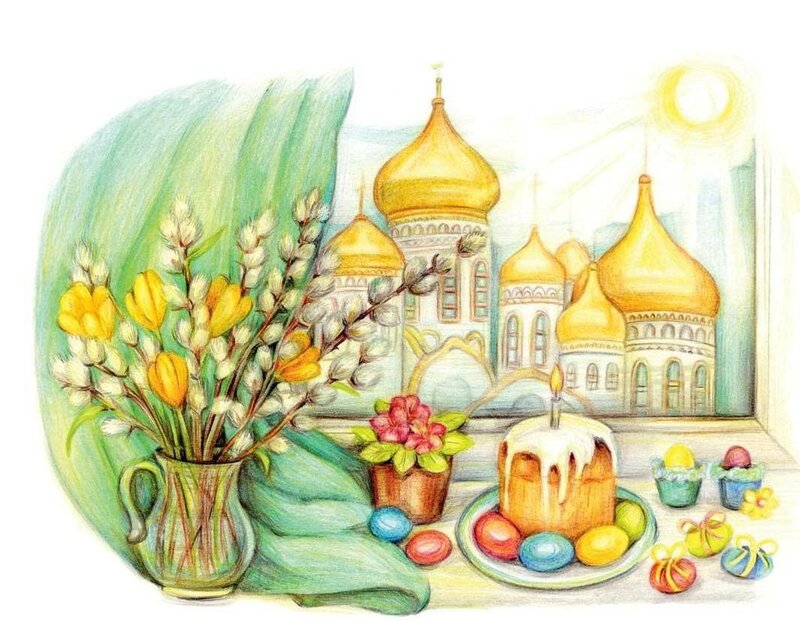 Благотворительная акция «Пасхальные дни милосердия»с 15 марта по 25 апреля 2021 годаПредлагаем Вам проявить милосердие и оказать посильную помощь семьям, находящимся в трудной жизненной ситуации.Место и время сбора можно уточнить у кураторов проекта Князева Анастасия Александровна+ 7 921 337 14 37Кожемяко Людмила ВладимировнаТел. + 7 921 744 91 65